LOYOLA COLLEGE (AUTONOMOUS), CHENNAI – 600 034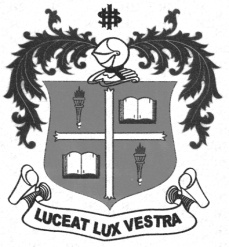 U.G. DEGREE EXAMINATION – LANGUAGESFIRST SEMESTER – APRIL 2011TL 1083 - GENERAL TAMIL - I                 Date : 15-04-2011 	Dept. No.	        Max. : 100 Marks                 Time : 1:00 - 4:00 	                                             			x= + = + = + = + =		x= 					OK.						x= 